Итоговая практическая работа для 5 классаВ текстовом редакторе создайте и оформите текстовый документ по образцу, приведённому в левой части таблицы. Для форматирования используйте информацию правого столбца таблицы. 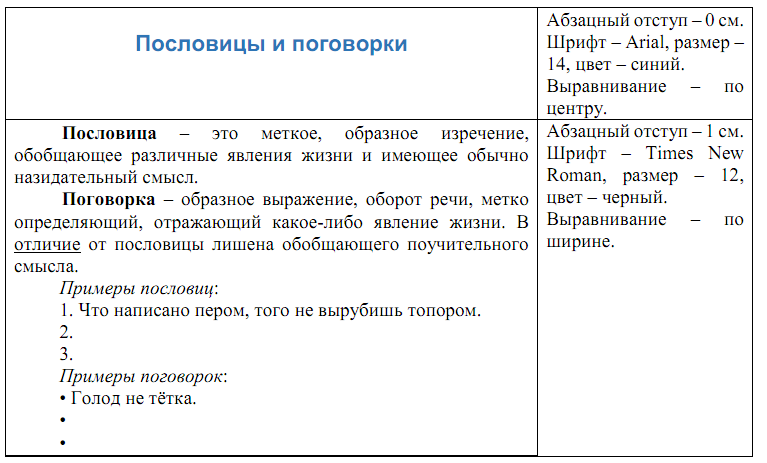 Дополните списки пословиц и поговорок. Можно использовать пословицы и поговорки из справочных материалов. Сохраните файл в своей личной папке. Справочные материалы. Примеры пословиц и поговорок.  Без труда не выловить и рыбку из пруда. Грамоте учиться всегда пригодится. Ложка дёгтя в бочке мёда.  Любишь кататься — люби и саночки возить. Нашла коса на камень.  Семь раз отмерь, один раз отрежь. Слово не воробей.